MINISTÈRE DE L'ÉDUCATION NATIONALE, DE L'ALPHABÉTISATION ET DE LAPROMOTION DES LANGUES NATIONALES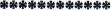 SECRÉTARIAT GENERAL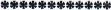 DIRECTION GÉNÉRALE DE LA RADIODIFFUSIONTELEVISION EDUCATIVEBURKINA FASOUnité - Progrès — JusticeLISTE NOMINATIVE DES AGENTS DU MENAPLN PRÉSÉLECTIONNÉS PAR ORDRE ALPHABÉTIQUE ET PAR POSTE DE TRAVAILPrésentateurs en langue française Nombre de places à pourvoir : 6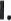 Epreuve pour la sélection définitive : Entretien et pratiqueIl.	Présentateurs en langue fulfuldé	Nombre de places à pourvoir : 2Epreuve pour la sélection définitive : Entretien et pratiquePrésentateur en langue Mooré	Nombre de places è pourvoir : 2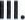 Epreuve pour la sélection définitive : Entretien et pratiqueIV. Présentateur en langue dioula 2 Epreuve pour la sélection définitive : Entretien et pratiqueJournaliste reporter d'images et de sons (JRI-JRS).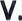 Nombre de places à pourvoir : 6Epreuve pour la sélection définitive : Entretien et pratiqueOpérateur de son (radio et télé) 	5Epreuve pour la sélection définitive : Entretien et pratiqueOpérateur vidéo	Nombre de places à pourvoir : 3Epreuve pour la sélection définitive : Entretien et pratiqueCadreur de plateau	5Epreuve pour la sélection définitive : Entretien et pratiqueIngénieur vidéo	Nombre de places à pourvoir : 3Epreuve pour la sélection définitive : Entretien et pratiqueMaintenancier audiovisuel	Nombre de places à pourvoir : 3Epreuve pour la sélection définitive : Entretien et pratiqueInformaticien	Nombre de places à pourvoir : 3Epreuve pour la sélection définitive : Entretien et pratiqueWebmaster	Nombre de places è pourvoir : 2Epreuve pour la sélection définitive : Entretien et pratiqueSpécialiste e-learning	Nombre de places à pourvoir : 5Epreuve pour la sélection définitive : EntretienChargé de communication et marketing Nombre de places à pourvoir : 2Epreuve pour la sélection définitive : EntretienMaquilleur [costumier	Nombre de places à pourvoir : 1Epreuve pour la sélection définitive : Entretien et pratiqueProducteur-réalisateur 	Nombre de places à pourvoir : 6Epreuve pour la sélection définitive : Entretien et pratiqueInfographe	Nombre de places à pourvoir : 2Epreuve pour la sélection définitive : Entretien et pratiqueNB : Les candidats présélectionnés sont informés que la sélection définitive aura lieu les 18 et 19 mars 2022 à la Direction de l'exploitation et de la Maintenance sise au lycée Bodogogo à partir de 8H 00.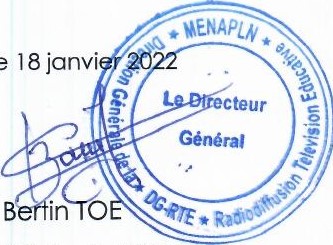 Ouagadougou, le 18 janviChevalier de l'Ordre du MériteCHRONOGRAMME DE PASSAGEBonne chance à toutes et à tous !Nom et prénomsEmploiEmploiLieu de serviceContactBafo /OuangraouaJac ueline Solan eICICIC au CEG de Zagtouli/Oua a76608877 / 701724902Compaoré AdamaEcole zam / ceb zam anzour ou74375571 / 700134823Dah Sami AchilleICICDpeppnf yaten a7661 1025 / 713471 174Hien Sansan PascalICICCeb gaoua76497469 / 709300105Kambou S. PatricePCLCPCLCLycée deAOREMA/Ouahi ou a743366826Kiendrébéogo EmmanuelLycee wendou / seno76552932 / 731656507Oubda wenddilaGisèleICICEcole 3 a ceb ouaga 4741 19474 / 705983698Ouédraogo H. NoélieIC à l'epp de Bangarin I / aten a745468549Ouédraogo Jean PaulICICEcole saria a/ ceb kOUdougou 170144419 / 7809288510Ouédraogo OmarICICEcole somiaga a /ouahigouya76530926 / 70949926Ouédraogo RimédoSévérinPCLCPCLCCEC de Namissiguima76022908 / 7123223812Ouédraogo YoussouffouDPMDT / DGREIP71 501586 / 7830608813Sanfo SadaICICDpeppnf bazega70578522 / 7858282214SawadogoNabonswendéCathérineICICIC à l'epp de PetitSamba B /Passoré64642146 / 7803564815Somé Jose hIEPDIEPDD enf7601477216Soré DaoudaIEPDIEPDCEB de Zimtanga7282317917Soura S. RoseICICEcole deBoncin/Nobéré7810984018Sow Niongui FidèleICICKoumdini/CEB DE LENA76055724 / 7075778219Tiéné (iléwan OlivierPCLCPCLCLycée départementaleRr-tmr-l7602505320Tougma / ZougmoréBintouTougma / ZougmoréBintouICIC à l'epp deDoumdoulma ATan hin Dassouri7027506721 Zerbo An èleZerbo An èlePCLCLycée de Zorgho70823470N O Nom et rénomsEmploiLieu de serviceContactBéré EvaristeICSCIT de la DPEPPNF de Kourotenga70343712/673922182Bontogo JoelEPP de Taon dans le Kourweogo71220233/763733583Dianda BoukariEPP de Baliolé /Tanghin Dassouri70303122/764036434Dianda HarounaICEPP de Kara dans le76094359/706972975DjignimkoudreEdmond Mané réPCLCLDNZ de Koubri7014161 1/7804081 16Gansaoré SibiLPC/ Oudalan76339141 /705943687Kaboré InnocentICEPP de tanwoko dans la CEB deGaon o/Bazè a70521692/688027338Kafando RemiEPP de Tindila761 1 1229/739509039Kinda KadréICEPP de Loundgo /Lillgomdé/Sanmaten a78948827/7193796210LallogoGuigniyambaICEPP de Bandiagou dans le Gourma70534200/76507530NonguiermaMitibkiéta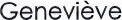 ICEPP de Ouatinga deSaponé dans le Bazè a7678970512OuédraogoYamnekréMar uériteEPP de Tamporin dans I' Oubritenga78014344 / 6664608113Sawadogo BoukariICEPP de NionkodogoMossi /Zitenga /Oubritenga78278916/70068572NONom et rénomsEm loiLieu de serviceContactBahadio MouminiICEPP de Donssin B/ Plateau Central78880758/764368242Diallo OumarouBelloICEPP de Gorom EST B/Sahel70649051/741351743Diallo Amhed dit HassaneDPEPPNF de Kourwéo o78141615 /744981854Diallo KoundiaICIC à l' EPP de KOKoIogho B5Diallo BalkissaEPP Pendogo CEB deLoumbila70433762NONOM et PRENOM SEMPLOILieu de serviceCONTACTBicaba T DenisBicaba T DenisICInspection de Toécé dans le Bazè a761270122Coulibaly MathiasCoulibaly MathiasEPP de Yarakuy /SoIenzo550808763KONATE SafiatouKONATE SafiatouEcole A de Tanghin, CEB de Bin o706142854Somé D D GhislainSomé D D GhislainICDPEPPNF des Balé753481475Zouon SoumanaZouon SoumanaPCLCHistoire —Géographie Collaborateur RTB56129316NONoms et PrénomsEMPLOILieu de serviceCONTACTBAKOUAN OuabouéCEB DE DANO717046152BANSE ABDOUL LAZIZPCLC AnglaisLPD de Boussé62150313/767016423BOUDO Gounda HamadouPCLC de FrançaisLD de Boni715560754DAH SAMI ACHILLEICDPEPPNF du Yaten a7661 1025 / 713471 175DIANDA BOUKARIICEPP de Ballolé /Tanghin Dassouri70302122/ 764036436HIEN SANSAN PASCALIns ection de Gaoua SEP70930010 / 764274697KAMBOU SAMBA PATRICEPCLCLycée de Aorèma71586325 / 743366828Kl AMBROISE KANADONICDPEPPNF du Sourou703331749KOLGA ISSACPECEC de Kolo dans le BMN70038805 / 7789286410KONATE ABDOULAYEICEPP de Sa ou A dans le Ziro70771518KONFE ABDOUL RAZACK HATI PCLC An laisLycée Municipal de Dédou ou76888283 / 7006739812 OUEDRAOGO MADIPCLC de Fran aisCEC de Kaya6005501013RABO ASMADO ASMADOICDPEPPNF du Bam7027616514 SOME D GHISLAINICDPEPPNF des Balés75348147 / 7027519715 SOMTORE SAMBEYABAICVie Scolaire au CEG de Pissila70966366 / 79661 19316 TARNAGUIDA BOUBACARICCEG de Hello/Gaoua70013344 / 7831930117 TRAORE SORY ALASSANEICEPP de Béré adou ou/ Comoé70575371NONoms et prénomsEmploiLieu de serviceContactBAZEMO Thomas Ludovic WolbertPCEGLBY / Bilanga Yanga79797390/637594872DAH Sami AchilleICDPEPPNF du Yatenga7661 1025/7134713DIALLO Salamata DjibaATTACHED'EDUCATIONDPEPS/Mouhoun78888134/758802444DRABO DaoudaPLCCEC de MANKARGA TRADITIONNEL70044279/664484895KABORE AblasséICCEB DE OUARGAYE70107281/765665286KABORE RemiICEPP de Tambizinsé/ Oubriten a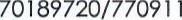 057KIEMA SimondICEPP de Soatenga A / EST77980776/705587548KONE AboubakarProfs d' électroniqLP DBB de Ouagadougou70060257/748563639LALLOGO Guingui yambaICEPP de Bandiabgou dans le Gourma70534200/7650753010NEOUA Frédéric DjibrilDonouICEPP de Lémnogo dans la CEB de Zitenga dans l' oubriten a76508866/72239529SOME D.D. GhislainICDPEPPNF des Balé75348147/7027519712SORY FousseniICEPP de Kassandé/ Comoé74544568/7001236713TAMBOURA AdamaIEPDCEB de Absouya / Plateau Central70395796/7649642614TIOYE Sié BlaiseFran aisLPG / Poni71430721 /7638084715TRAORE AbdoulayeSAMOGOYIRI / HBS76713031Nom et prénomsEmploiLieu de serviceContactKABORE RemiICEPP de Tambizinsé/ Oubritenga70189720 /79091 1052SOME Vélita RodolphePCLC enLycée Départemental de Tiéfora / Cascades75299063/610847003TAPSOBA K AdamaPCLC SVTLYCEE DE SOGOSSAGASSO70547950 /78303149NOM et PRENOM SEm loi et lieu de serviceCONTACTBamouni Yanick AbelBamouni Yanick AbelPCCET au LMSS de Bobo774591332Comba Yenhama AlComba Yenhama AlhonseIC à l' EPP de Loan a A dans le Boul ou700808313Kl Achille Kassoun uinKl Achille Kassoun uinIC à l'Ins ection Primaire de Dédou ou702906104Kolo o W. AnthelmeKolo o W. AnthelmeIC à I' EPP de Tan hin77644620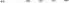 NONoms rénomsEmploiLieu de serviceContactsBAZEMO ThomasLudovic WolbertPCLC deFran aisLycée Bilanga- Yanga de la Gnagna79797390 /653833562BILGO SoumailaICEPP de Gabondi de la Gna na78251739 /730922053BOLOGO OusmaneICEPP de Kiré/ yatenga76793122 /734042964BOUGMA IliassePCHGLBY/ Gna na786364735FOROGO KiwoLPRGO/ Bobo70789663 /70083041KABORE MichelICEPP de Koadiga deKoul elo o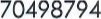 7KABORE ZakariaPCCECLP de Dédougou71324791 /761852758KABRE JeanEPP de Tibga A/ Gourma70320514 /776029239KOAMA MichelEPP de Pitmoaga Filles76639933 /6161008310KY Sid SalimPCLCLMK dans le Bulkiemdé717142521 1NIGNAN Boutié SylvainPCLCCEG de Dagomkom dans le Centre Est57210708 /7175749912OUENA TambiréASUDPEPS du Bazè a13TIENDREBEOGO PJustineICEPP de Souka7774859414TRAORE BakaLycée de Kafila /HB15ZINA SalimataICEPP de Gassan B/Nayala70451044 /64542086NOM et PRENOM SEm loi et lieu de serviceCONTACTCombary Yenhama AlphonseCombary Yenhama AlphonseIC à l'EPP de Loanga A dans leBoul ou700808312Ouédrao o S. RolandOuédrao o S. RolandPCLCET LTNASLà Oua adou ou512264346Soulama YacoubaPCCET / Electronique au CETFPNZ de Kou éla602799507Tamboura HassaneProfs des Collè s au CETLPRGO de Bobo70565918NOM et PRENOM SEm loi et lieu de serviceCONTACTAssa bah Daté MoiseAssa bah Daté MoiseAssa bah Daté MoisePC au CAPET en Electroni ue /Dédou OU704377322Ba é Judicael GnatéBa é Judicael GnatéBa é Judicael GnatéPCAET /lnformatique au CETFP de Sa ou /Ziro709804173Comba Yenhama AlComba Yenhama AlhonseIC à l' EPP de Loan a A dans le Boul ou700808314Kaboré T. MariamKaboré T. MariamKaboré T. MariamProfs d'informati ue au LPRDS de Gaoua712276515Kindo OusséniKindo OusséniKindo OusséniEconome au CEG de Kalwi a720191776Nian n HalidouNian n HalidouNian n HalidouCAPET en Electronique au LPRNB de Dédou ou721017377Palenfo SankoumaPalenfo SankoumaPalenfo SankoumaASU à la DPEPPNF de Poni720728018Sorné ZakariaSorné ZakariaSorné ZakariaProfs au CEG de Koho o Koul éo o710023949Ta soba Bonaventure TTa soba Bonaventure TTa soba Bonaventure TIC à l'EPP de Kamsoa hin A78055840NONOM et PRENOM SEm loi et lieu de serviceCONTACTGazambé SékouGazambé SékouProfs Certifié d'An lais des LC à Tan hin766920452Guen ueré Jean LucGuen ueré Jean LucIC à la CEB Oua a 3788570333Ki Achille Kassoun uinKi Achille Kassoun uinIC à l'Ins ection Primaire de Dédou ou702906104Kiemtoré Geor esKiemtoré Geor esIC à la DSI de la DPMDT702715495Mai a Abdoula eMai a Abdoula eIC à l'EPP de Konon a B [Centre Nord755067276Ouédrao o Abdoula eOuédrao o Abdoula eAttaché d'éducation au LMPHT dans leLorum741086967Sana ClaurisSana ClaurisPCCEG / Fran ais-An lais à Boussé784171508Sim oré Vincent de PaulSim oré Vincent de PaulIC à la DSI de MENAPLN700481 1 49Ta soba Bonaventure TTa soba Bonaventure TIC à l'EPP de Kamsoa hin A7805584010Zoundi AlidouZoundi AlidouIC à Naba nandfo B Oua adou ou78957438NONOM et PRENOM SEm loi et lieu de serviceCONTACTGnakini Abdoul KarimGnakini Abdoul KarimIES à la DPEPS / Boulkiemdé707608762Nabaloum ALhassaneNabaloum ALhassaneDirecteur de CEG de Goulo o / Oubritena761439173Ouédrao o IssaOuédrao o IssaPCLC / An lais au LB /Zondoma713056044Ramde BarthélémRamde BarthélémAE au LD de K on783125265Sawadogo KiswendsidaRaissaSawadogo KiswendsidaRaissaIC à l'EPP de Gandin /Loumbila791831496 Sebeo o BoudéSebeo o Boudépc des CEG 	Nelson Mandéia780759077Seb o DavidIC à l'EPP de Kouendé /CEB de Andemten a700923218Tankoano Banyoa DieudonnéIC à l'EPP de Barani B dans la Boucle duMouhoun767861419Ta soba Bonaventure T.IC à l'EPP de Kamsoa hin A7805584010Zida D. Edmond DidaceAASU en service à la DREPPNF/Nord766071731 1Zon o EmmanuelIES à la DPEPS de Poni caoua78198579NONOM ET PRENOM SEm loiLieu de serviceCONTACTBOUGMA ILIASSEBOUGMA ILIASSEPCLC/FRL Bilango-Yanga/DREPS EST786364732CONGO /TAPSOBA OctavieCONGO /TAPSOBA OctavieICLMB de Oua adou ou3DERRA ALIMATADERRA ALIMATAICCEB OUAHIGOUYA II/DREPPNF NORD76659241 /604536204OUEDRAOGO OUSSENIOUEDRAOGO OUSSENIPCLC/FRCEG MARIEN III/DREPS CENTRE70221224 /780742595OUEDRAOGO YOUSSOUFFOUOUEDRAOGO YOUSSOUFFOUICDGREIP71501586 /783060886SABA/OUANGRE AMINATASABA/OUANGRE AMINATAICCEB OUAGA 5/DREPPNF CENTRE70282880 /780690067YAMEOGO/DIANDA WENINSO JACQUELINEYAMEOGO/DIANDA WENINSO JACQUELINEDCPM70996387 /75841715NONom et énom sEm loi Lieu de serviceContactKINDO MARIAMEKINDO MARIAMEDCREIP571212072TRAORE Tihan EmmaTRAORE Tihan EmmaCEB Na réon o/ DREPPNF Plateau Central 714356483YOUL Yéri JemimaYOUL Yéri JemimaCEB Da élo o/ DREPPNF Plateau Central 73314943NOM ET PRENOM(S) NOM ET PRENOM(S) EmploiEmploiLieu de serviceLieu de serviceCONTACTCONTACTASSOUNBONAAristideASSOUNBONAAristideICICEcole de kassoIa/TiébéléEcole de kassoIa/Tiébélé700261867002618622DAH SAMI ACHILLEDAH SAMI ACHILLEICICDPEPPNF YATENGA/DREPPNFNORDDPEPPNF YATENGA/DREPPNFNORD7661 1025/713471 177661 1025/713471 1733CAMBRE ISSACAMBRE ISSAPCLC/ALLEMAN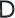 PCLC/ALLEMANL TINTOULOU/DREPS CENTREL TINTOULOU/DREPS CENTRE70838798/7991 179270838798/7991 17924 4 HIE-N SANSAN PASCALHIE-N SANSAN PASCALICICCEB GAOUA/DREPPNF SUDOUESTCEB GAOUA/DREPPNF SUDOUEST70930010/7649746970930010/764974695 5 KAMBOU S KOSSI WENCESLASKAMBOU S KOSSI WENCESLASICICCEB OUAGA II/DREPPNFCENTRECEB OUAGA II/DREPPNFCENTRE78586363/7550325078586363/7550325066KIENDREBEOGO EMMANUELKIENDREBEOGO EMMANUELASEASEL DE WINDOU/DREPS SAHELL DE WINDOU/DREPS SAHEL73165652/7655293273165652/7655293277NAGALO BATIONAGALO BATIOCEB RAMONGO/DREPPNF CENTRE-OUESTCEB RAMONGO/DREPPNF CENTRE-OUEST76030644/7815791376030644/7815791388NAGANDA ParfaitNAGANDA ParfaitPCLCPCLCPC/HG auLNM/Oua adou ouPC/HG auLNM/Oua adou ou99NIKIEMA N JULESNIKIEMA N JULESIEPDIEPDCEB LALGAYE/DREPPNF CENTRE-ESTCEB LALGAYE/DREPPNF CENTRE-EST71408124/7656547371408124/765654731010OUARMA SALAMOUARMA SALAMPCLC/HGPCLC/HGL P LOROUM/DREPS NORDL P LOROUM/DREPS NORD70255632/7648952570255632/76489525I lI lOUEDRAOGO OMAROUEDRAOGO OMARICICCEB OUAHIGOUYA II/DREPPNF NORDCEB OUAHIGOUYA II/DREPPNF NORD70949926/7653092670949926/765309261212RABO ASMADORABO ASMADODPEPPNF BAM/DREPPNF CENTRE NORDDPEPPNF BAM/DREPPNF CENTRE NORD70276165702761651313SANOU IBRAHIMSANOU IBRAHIMPCLC/HGPCLC/HGLD NIOU/DREPS PLATEAU CENTRALLD NIOU/DREPS PLATEAU CENTRAL70159954/7490894470159954/749089441414SOMTORE AbdoulAzizeSOMTORE AbdoulAzizePCLC / PHILOSPCLC / PHILOSLP YAKO DREPS NORDLP YAKO DREPS NORD72020217720202171515TIANABOU A. ZakariaTIANABOU A. ZakariaIEJEIEJEDGREIPDGREIP72851960728519601616YONLI VICTORSYONLI VICTORSDPEPPNF TAPOA/DREPPNFESTDPEPPNF TAPOA/DREPPNFEST70703691 /7580559570703691 /75805595ZONGO LASSINAZONGO LASSINACEB BOUSSE/DREPPNF PLATEAU CENTRALCEB BOUSSE/DREPPNF PLATEAU CENTRAL78879655/0733886678879655/07338866d'ordreNom et Prénom sEm loiLieu de serviceContactCONGO AbrahamIsidoreICEPP de Tensobten a706409132RAMDE BarthelemLD de K on783125263 SEBEGO DavidICEPP de Kouendé [CEB de Andemten a70092321POSTE de TRAVAILPOSTE de TRAVAILDATES et LIEU DE PASSAGEDATES et LIEU DE PASSAGEDATES et LIEU DE PASSAGEOBSERVATIONSOBSERVATIONSOBSERVATIONSCHARGE DE PRODUCTION ET DEREALISATIONJOURNALISTE REPORTER SONS JRSJOURNALISTE REPORTER D'IMAGES JRICADREUR DE PLATEAU/PRODUCTIONOPERATEUR DE SON ET TELECHARGE DE PRODUCTION ET DEREALISATIONJOURNALISTE REPORTER SONS JRSJOURNALISTE REPORTER D'IMAGES JRICADREUR DE PLATEAU/PRODUCTIONOPERATEUR DE SON ET TELEVENDREDI 18 MARS 2022 08H — 12H à la Direction de l'Exploitation et de la Maintenance sise au lycéeBodogogoVENDREDI 18 MARS 2022 08H — 12H à la Direction de l'Exploitation et de la Maintenance sise au lycéeBodogogoVENDREDI 18 MARS 2022 08H — 12H à la Direction de l'Exploitation et de la Maintenance sise au lycéeBodogogoChaque candidat vient avec un téléphone capable de filmer et d 'enregistrer un son Et un ordinateur capable de faire du monta eChaque candidat vient avec un téléphone capable de filmer et d 'enregistrer un son Et un ordinateur capable de faire du monta eChaque candidat vient avec un téléphone capable de filmer et d 'enregistrer un son Et un ordinateur capable de faire du monta eTOTAL CANDIDATS : 49TOTAL CANDIDATS : 49POSTE de TRAVAILDATES et LIEU DE PASSAGEDATES et LIEU DE PASSAGEOBSERVATIONSOBSERVATIONSOBSERVATIONSOBSERVATIONSINGENIEUR VIDEOOPERATEUR VIDEOINFORMATICIENMAINTENANCIERINFOGRAPHIEWEBMASTERVENDREDI 18 MARS 202213H- 17h à la Direction de l'Exploitation et de la Maintenance sise au lycée BodogogoVENDREDI 18 MARS 202213H- 17h à la Direction de l'Exploitation et de la Maintenance sise au lycée BodogogoChaque candidat vient avec un ordinateur capable de faire du montageChaque candidat vient avec un ordinateur capable de faire du montageChaque candidat vient avec un ordinateur capable de faire du montageChaque candidat vient avec un ordinateur capable de faire du montageTOTAL CANDIDATS : 46POSTE de TRAVAILDATES et LIEU DE PASSAGEDATES et LIEU DE PASSAGEDATES et LIEU DE PASSAGEOBSERVATIONSOBSERVATIONSSPECIALISTE E. LEARNING2. COMMUNICATION ET MARKETINGVENDREDI 18 MARS 202209H-l IH à la Direction Générale de la RTE sise à l'immeuble KINDA à PaspangaVENDREDI 18 MARS 202209H-l IH à la Direction Générale de la RTE sise à l'immeuble KINDA à PaspangaVENDREDI 18 MARS 202209H-l IH à la Direction Générale de la RTE sise à l'immeuble KINDA à PaspangaTOTAL CANDIDATS : 18POSTE de TRAVAILDATES et LIEU DE PASSAGEDATES et LIEU DE PASSAGEDATES et LIEU DE PASSAGEOBSERVATIONSOBSERVATIONSMAQUILLEUR COSTUMIERPRESENTATEUR EN LANGUE FRANÇAISEPRESENTATEUR EN LANGUE MOOREPRESENTATEUR EN LANGUE DIOULAPRESENTATEIJR EN LANGUE FULFULDESAMEDI 19 MARS 2022 08H-12H à la Direction de l'Exploitation et de la Maintenance sise au lycéeBodogogoSAMEDI 19 MARS 2022 08H-12H à la Direction de l'Exploitation et de la Maintenance sise au lycéeBodogogoSAMEDI 19 MARS 2022 08H-12H à la Direction de l'Exploitation et de la Maintenance sise au lycéeBodogogoTOTAL CANDIDATS : 49